BOROUGH OF KANE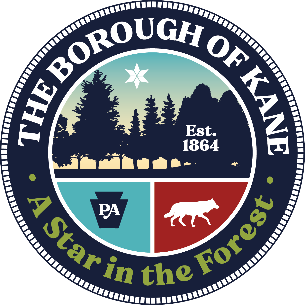 APPLICATION FOR PLANTING, CARE  AND REMOVAL OF TREES PERMITDate Issued______________________Applicant Name: ___________________________________________________________________________Applicant Address: _________________________________________________________________________Telephone______________________        *****************************************************************************************Location/Address Description of Property Affected: (specific location with respect to streets, property lines, sidewalks and structures: _____________________ ______________________________________________________________________________________________________________________________________________________________________________________________________________________________Description of Trees Affected: _______________________________________________________________________________________________________________________________________________________Name(s) of person(s) performing work: ________________________________________________________________________________________________________________________________________________Time Frame for Work to be Completed: (give dates): ______________________________________________Plan For Traffic Control: ____________________________________________________________________

_________________________________________________________________________________________Do You Receive a Fee for this Activity?      	 Yes    		No	If yes, you must attach proof of liability insurance in the minimum amounts of $500,000 per occurrence 	And $1,000,000 aggregate for bodily injury, death and property damage. 	If yes and you employ one or more persons in the performance of the activities described above, you	must attach proof of adequate workers’ compensation insurance. If you represent a utility company trimming multiple trees, describe area(s) of work (attach maps if available).________________________________________________________________________________________________________________________________________________________________________________*****************************************************************************************
Restrictions on planting and growing of certain trees.It shall be unlawful for any person to plant, maintain or allow to grow any Carolina poplar or willow within the lines of any street, alley or sidewalk in the Borough of Kane or within 100 feet of any public sewer or water line.*****************************************************************************************I understand that I am required to adhere to proper tree maintenance, safety and planting standards. I further understand that any substandard work performed may subject me to certain fines and penalties.  I certify that I have notified all utilities affected by this activity.NOTE: Contractors may be required to furnish a Performance Bondin the amount of the appraised value plus the replacement value of plantingsupon which work is performed.The above activity as described is in accordance with the Street Tree Management Plan.Signature of Applicant _______________________________________________    Date ________________Approved by _______________________________________________________    Date _______________                       For Kane Borough Shade Tree Commission 